2017/01/24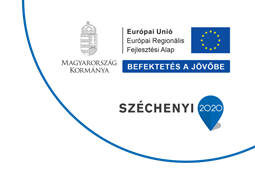 SAJTÓKÖZLEMÉNY„ENERGETIKAI KORSZERŰSÍTÉS A BÉKÉSCSABAI PETŐFI UTCAI ÁLTALÁNOS ISKOLÁBAN”TOP-6.5.1-15-BC1-2016-00003A projekt a Terület- és Településfejlesztési Operatív Program keretében valósul meg, amelynek során a Békéscsabai Petőfi Utcai Általános Iskolában energetikai korszerűsítés történik. A projekt összköltsége 178.700.000,- forint, amelyből a támogatás 178.700.000,- forint.A projekt kedvezményezettje Békéscsaba Megyei Jogú Város Önkormányzata. A projekt tervezett kezdete: 2016. október 1, a megvalósításának tervezett napja: 2019. március 31. A támogatás vissza nem térítendő 100%-os intenzitású.A Petőfi Utcai Általános Iskola több épületrészből áll: a helyi védelem alatt álló főépület, a helyi védelem alatt nem álló főépület bővítményei (zsibongó és 3 emeletes épületrész), a tornaterem, és a hozzá kapcsolódó épületrészek (technikaterem és a fölötte lévő tetőtéri tanterem, korábban tornaszoba).Az épület helyi építészeti értékvédelem alatt álló részein történő fejlesztések: a meglévő homlokzati nyílászárók felújításra kerülnek. A felújítás során a belső ablakszárny újra gyártásra, míg a tok és a külső ablakszárny felújításra kerül. A homlokzati ajtók nem kerülnek felújításra. Az épület ezen területeinek jelenlegi állapotában megtalálható nem védett udvari fém keretű homlokzati nyílászárói alumínium szerkezetű hőszigetelt nyílászárókra kerülnek kicserélésre.Az épület ezen területein a pincefödém és a padlásfödém szigetelésre kerül. A főépület zsibongója és a nem védett bővítmény esetében történő fejlesztés: a külső falak hőszigetelésre kerülnek. Az épület tetőfödémjei szigetelésre kerülnek, tetőfödémje azon a területen, ahol komfortteret határol - szigetelésre kerülnek. Az épület homlokzati ablakai és ajtói cserére kerülnek. A helyi védelem alatt nem álló tornaterem épületrészen történő fejlesztés: a meglévő homlokzati nyílászárók felújítására és szükség szerint cserére kerül. Az épület ezen részén a tetőszerkezet szigetelésre kerül. A külső falak hőszigetelésre kerülnek. A technikaterem és a fölötte lévő tetőtéri tanterem, korábban tornaszoba esetében történő fejlesztés: a külső falak hőszigetelésre kerülnek. A tetőtér beépítéses épületrész térelhatároló szerkezete szigetelésre kerülnek. Az épület homlokzati ablakai és ajtói cserére kerülnek.A hőleadó rendszer felújítása, szükséges helyeken radiátor-, vezeték-, szerelvény cserére kerül sor. Minden radiátorra új termosztatikus radiátorszelepek kerülnek felszerelésre. A projekt során napelemes rendszer beépítését tervezzük. A projekt megvalósítása során a meglévő épület adottságaihoz mérten a projektarányos akadálymentesítés követelményeinek meg kívánunk felelni.A tervezéskor és a megvalósítás során is a környezetvédelmi és esélyegyenlőségi jogszabályokat maradéktalanul betartásra kerülnek. A beruházás nem kirekesztő egyetlen társadalmi csoport számára sem. A projekt eredményeként a létesítmény energiaigénye és ennek következtében a ÜHG kibocsátása csökkenni fog. A projekt környezetének ökológiai állapotára és a vizek állapotára kockázatot nem jelent,valamint a klímakockázati tényezője sem lesz. Projektgazda vállalja a projekt 5 éves fenntartási kötelezettségét.További információ kérhető: Békéscsabai Városfejlesztési Nonprofit Kft. Telefon: +36/66/241-784E-mail: bcsvarosfejlesztes@bcsvarosfejlesztes.hu